.Assunto: Pedido de Providências Destino: Diretoria LegislativaO Vereador que subscreve requer com base no art. 31 da Constituição Federal e art.18, inciso III do Regimento Interno desta casa, que este Poder Legislativo solicite ao Executivo Municipal providências para que seja realizada manutenção na iluminação pública na Rua Daudt em frente ao número 06, na Vila Oliveira.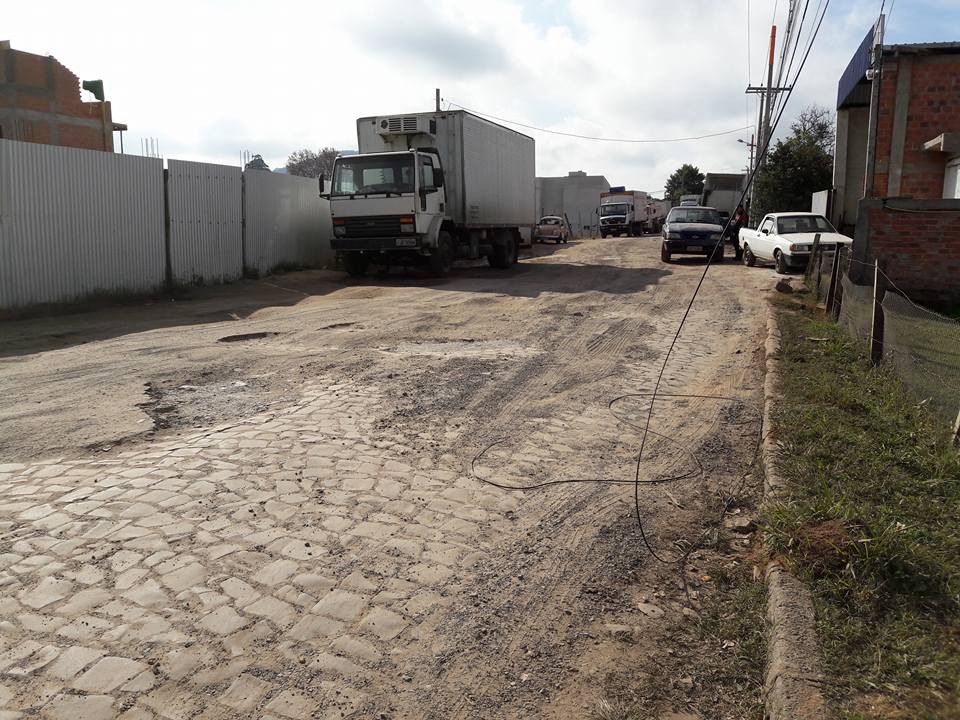 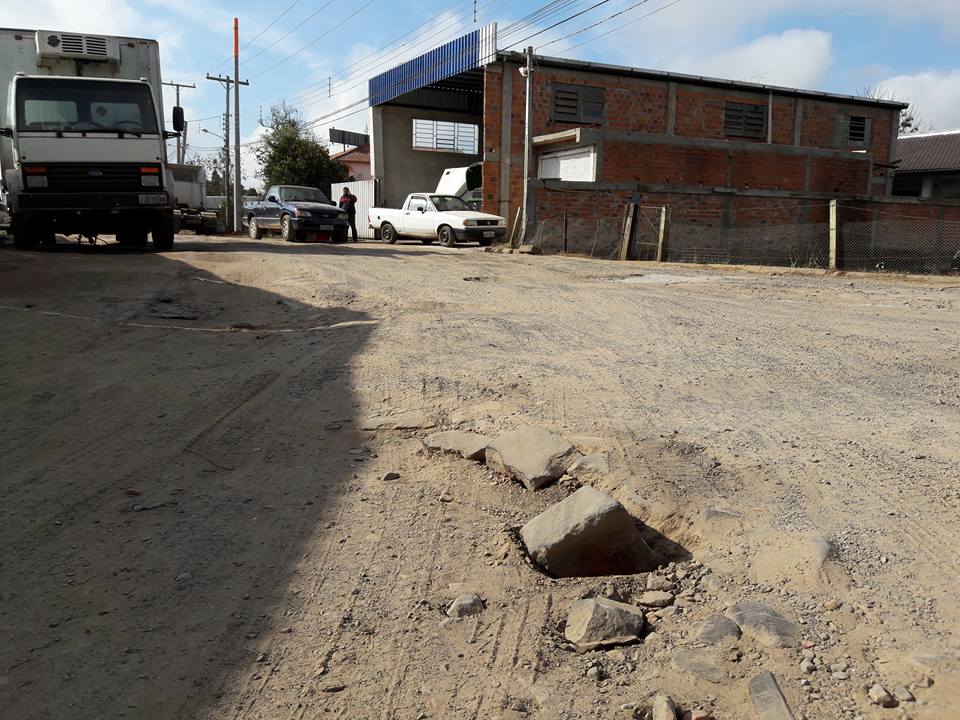 